ИГРОВАЯ ДЕЯТЕЛЬНОСТЬ С ЭЛЕМЕНТАМИ ЭКСПЕРИМЕНТИРОВАНИЯ В ПЕРВОЙ МЛАДШЕЙ ГРУППЕ «МЫЛЬНЫЕ ПУЗЫРИ»Круглова Л.В.Цель: развитие познавательно-исследовательской деятельно.Оборудование:Емкость для воды (тазик, стаканчик, поднос, трубочки, резиновые игрушки, палочки с колечками на конце, мыльный раствор, красители (гуашь).Предварительная работа:игры с водой «Тонет – не тонет»; «Бульбочки»; «Разноцветная вода».Родитель: - Мы игрушками играли, и они от нас устали, пусть немного отдохнут, тебя подождут. Раздается стук в дверь.Родитель : Алиса  к нам кто-то пришел. Кто же это?Открывается дверь, заходит кукла Маша.Родитель: Здравствуй, Маша, ты к нам в гости пришла? Почему ты такая грустная?Маша: Здравствуй, Алиса, я шла к вам через лес и несла много пузырей, но они все улетели и лопнули. У меня ничего не осталось.Родитель: Не расстраивайся, Маша, мы поможем тебе. Сейчас мы отправимся с вами на поиски мыльных пузырей.Идем, проговариваем потешку:По ровненькой дорожкеШагают наши ножкиЧерез ямку прыг, через кочку скок.Шли мы, шлиИ куда- то мы пришли.Родитель: Алиса подходи  к столу, на котором стоит таз с водой, резиновые игрушки.Проводится игра «Бульбочки»: ребенок  топят в воде резиновые игрушки, сжимают их, пузырьки воздуха поднимаются вверх.Родитель: Откуда появились пузыри и куда исчезли?Это из игрушек выходит воздух. Он легкий, поднимается через водичку вверх, и поэтому получается пузырь. А когда весь воздух выйдет, то и пузырьки тоже исчезнут.Маша: Нет, у меня пузырьки были другие, цветные.Родитель: Да, у нас в тазу вода прозрачная, поэтому и пузыри были прозрачные. Ну что ж, отправляемся дальше на поиски пузырей.Идем, проговариваем потешку:По ровненькой дорожкеШагают наши ножкиЧерез ямку прыг, через кочку скокШли мы, шлиИ куда- то мы пришли.Алиса  подходи ко второму столу, на котором стоят стаканчики с водой и красители.Родитель  показывает стакан с прозрачной водой.Родитель: Алиса, посмотри, какая у меня здесь вода? (ответ ребенка)Проводится игра «Окрашивание воды»А давай  мы ее покрасим. Родитель красит воду краской и спрашивает, какого цвета получилась вода.Маша: Красивая вода у вас получилась! А где же пузырьки?Родитель: Мы сейчас покажем, где пузыри.Алиса берет соломинку, дуют на ладошку, затем родитель обобщает, что мы тоже можем выдувать воздух, а если подуть на водичку через соломинку, то тоже получатся пузыри.Родитель: Такие пузыри у тебя были, Маша?Маша: Нет, мои пузыри были другие, они летали, а ваши летать не умеют!Родитель: Ну, тогда отправляемся дальше на поиски пузырей.Родитель: Алиса, ты, наверное, устала? Мы сейчас немножко отдохнем и пойдем искать пузыри, которые могут летать.Физминутка  «Ножки»1. Ножки, ножки вы шагали?Мы шагали, мы шагали. (по очереди стучат палочками по полу)2. Ножки, ножки, вы бежали?Мы бежали, мы бежали. (стучат палочками друг о друга)3. Ножки, ножки вы стучали?Мы стучали, мы стучали. (стучат «шляпками» друг о друга)4. Ножки, ножки вы плясали?Мы плясали, мы плясали. (одновременно по полу)5. Ножки, ножки вы устали?Мы устали, мы устали. (катать палочки по полу ладонями)Алиса подходи к третьему столу, где стоит таз с водой и мылом.Родитель: Ой, когда мы красили воду и отдыхали, у меня замарались руки. Мне нужно их помыть.Родитель намыливает свои руки, показывает пену на руках, дует пузырь, проговаривая свои действия. Обобщает, что из мыльной воды можно тоже сделать пузырь.Родитель: Посмотри, у меня получился пузырь. Маша, такие пузыри у тебя были?Маша: Да, да, такие. Только они еще летали.Родитель: Ну, тогда отправляемся дальше на поиски пузырей.Идем, проговариваем потешку:По ровненькой дорожкеШагают наши ножкиЧерез ямку прыг, через кочку скокШли мы, шлиИ куда-то мы пришли.Алиса  подходит к четвертому столу, на котором стоят емкости с мыльным раствором и палочками с колечками на конце.Родитель выдувает мыльные пузыри через трубочку.Маша: А почему пузыри такие разные. Есть большие и маленькие.Родитель вместе с Алисой рассматривает пузыри и рассуждают: пузырь большой – потому, что в него выдохнули больше воздуха; маленький – значит в нем меньше воздуха.Далее Алиса сама  выдувает пузыри, чтобы они летали.Родитель: Нашли мы твои пузыри, Маша?Маша: Да, да нашли. Спасибо, Алиса!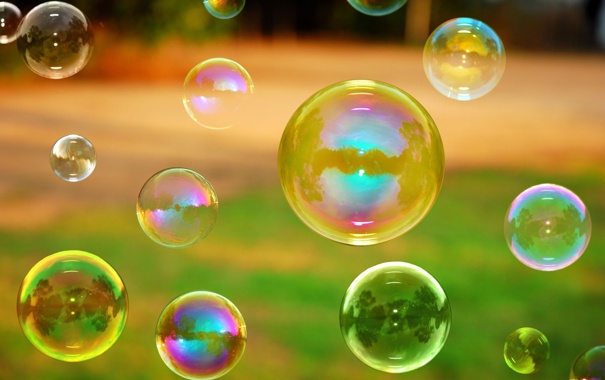 